12C Modelling with Vectors, ,  and  are the points , , and  respectively.Find  and , giving your answers in the form Show that the lines  and  are parallel and that Hence, describe the quadrilateral ,  and  are the points ,  and  respectively. Find the coordinates of a point  such that  forms a parallelogram.Given that:Find the values of ,  and .The diagram shows a cuboid whose vertices are , , , , , ,  and . Vectors ,  and  are the position vectors of the vertices ,  and  respectively. Prove that diagonals  and  bisect each other.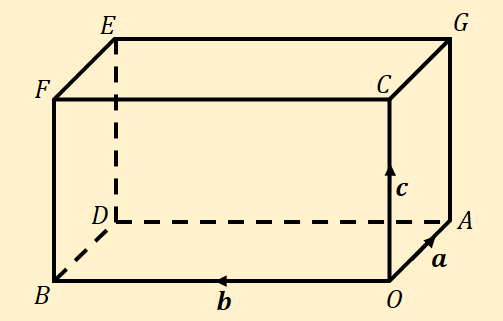 